Fundraising Prospects Volunteer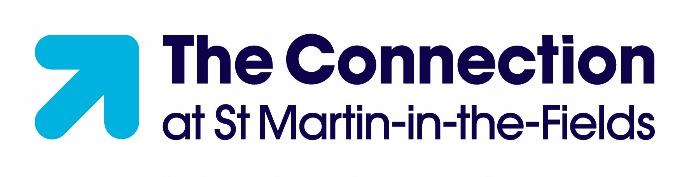 We welcome applications from people with lived experience of the issues faced by the people we support such as homelessness, substance use, imprisonment and mental health difficulties.Location:	The Connection at St Martin’s, 12 Adelaide Street, WC2N 4HZ.Day and Time: 	One afternoon or morning per week. Suggested times for session(s): Tuesday or Thursday morning or afternoon. Adaptable to candidate.Supervisor’s Name:		Ben Sims, Major Donor Partnerships Manager.Team:	The Fundraising Team, raising money for our charitable purpose.Central London, like many cities across the world, is an exciting and stimulating place. However, for some, it is a place to go when things have gone profoundly wrong and there is nowhere else. When people are on the edge, homeless, isolated and in despair, there must be a place to turn. The Connection is there to be with people as they overcome that isolation, recover and move on to a meaningful, fulfilling life. By joining The Connection as a volunteer, you will play a meaningful role in being there for people at their most vulnerable and enabling them to change their lives for the better. Aim of Volunteering Role: To identify prospective donors among high-net worth individuals and corporations, and to research charitable trusts and private foundations.Tasks & Activities:In-depth statistical research on the types of people who give to us, and why.Research into individuals and corporations which currently do not give to us, but have the potential to – both in terms of wealth, and affinity with our cause.Create maps of networks linking these corporations or individuals with routes to our work: Are they friends of friends? Do we have professional connections? Assist our Trusts Fundraising Manager in identifying new trusts and foundations to support our work.Compile data and research into documents which our fundraisers can use in their work.We recognise that volunteers have different strengths, want to gain different skills and that roles may change over time. Adaptations or changes to the roles will be reviewed in regular meetings with your supervisor. Our Expectations:Complete the ‘Introduction to Volunteering at The Connection’ training session and volunteer induction prior to your first shift.Attend each of your volunteering shifts reliably at the agreed time.Maintain boundaries and confidentiality.Are polite and respectful whilst volunteering.Contribute to creating an inclusive and welcoming environment.Understand the importance of data protection during our research.Qualities & Experience:You like to be busy and enjoy coming up with new ways to innovate.You have experience with spreadsheets and databases.You have the flexibility to respond to other people’s suggestions. You are a self-starter who can make decisions based on the guidance they have been given, but are also honest if you need support.You understand what data protection is and why it is important.Benefits of Volunteering:Gain practical experience of fundraising activities and the charity sector.Develop research skills for your CV for professional or academic purposes.Make a meaningful difference to a diverse group of people experiencing homelessness.Develop your knowledge of the homelessness sector.We will reimburse travel to and from your volunteering shift between zones 1-3.We offer development opportunities such as training and shadowing.We will assign you a volunteer supervisor to meet with you for regular check-ins.We can provide references for volunteers.What Next?Fill out an application form.Have a chat about the role.Provide documents for your DBS check.Take part in our ‘Introduction to Volunteering at The Connection’ training session.Complete your volunteer induction.If you are interested in the role, please complete the application form and, optional, equal opportunities form. Electronic versions of the forms can be found on our website: https://www.connection-at-stmartins.org.uk/volunteer/ If you would like further information about the role, or Word versions of the application and equal opportunities form, please email volunteering@cstm.org.uk.